T.C.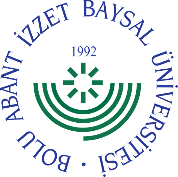 BOLU ABANT İZZET BAYSAL ÜNİVERSİTESİZİRAAT FAKÜLTESİÖğrencinin;				Ziraat Fakültesi Dekanlığına……/…… akademik yılı yaz öğretimi ders kayıtları sürecinde ücretini yatırarak, ders kayıt işlemi yaptığım fakat asgari öğrenci sayısına ulaşmadığı için kapatılan aşağıdaki derslere ait yatırmış olduğum (Rakamla	, Yazıyla		) TL ücretin aşağıda bilgileri verilmiş olan tarafıma ait Hesaba/IBAN’a iade edilmesini talep ediyorum.Gereğini arz ederim.									Öğrenci İmzasıEk:1-Kimlik Fotokopisi2-Harç Bilgileri Görüntüleme Menüsü Dökümü (UBYS den alınacak)Notlar:- Bu form yaz öğretimi ders kayıtları sürecinde kayıtlandığı ve ücretini yatırdığı dersleri asgari öğrenci sayısına ulaşmadığı için kapatılan derslere ait ödenen öğrenim ücretlerinin iadesini talep edenlere yönelik düzenlenmiştir.- Yaz öğretiminde asgari öğrenci sayısına ulaşmadığı için kapatılacak derslerin listesi, ders kayıt aşamaları tamamlandıktan sonra Öğrenci İşleri Daire Başkanlığı’nın web sayfasından ilan edilmektedir.- Yaz öğretiminde asgari öğrenci sayısına ulaşan derslere ücret yatırarak ders kayıt işlemi yapan öğrenciler, bu derslerden çekilemez ve bu derslere ait ödedikleri öğrenim ücreti iade edilemez.- Ücret iadesi işleminin gerçekleştirilebilmesi için, beyan edilen IBAN numarası ilgili öğrenciye ait olmalıdır.- Formun düzenlenmesi, evrakların temin edilmesi, onaya sunulması ve Fakülte mutemetlik birimine teslim edilmesi öğrencinin yükümlülüğündedir.Adı Soyadı Telefon NoNumarasıE-PostaBölümüTarihBanka AdıHesap NoIBANTRÖğrenim Ücreti İadesi İstenilen DerslerÖğrenim Ücreti İadesi İstenilen DerslerÖğrenim Ücreti İadesi İstenilen DerslerÖğrenim Ücreti İadesi İstenilen DerslerÖğrenim Ücreti İadesi İstenilen DerslerDers KoduDers AdıKrediDersin BölümüÖdenmiş Tutar